LINDEN HIGH SCHOOL
BOYS VARSITY FOOTBALLLinden High School Varsity Football falls to Flushing High School 35-7Thursday, August 23, 2018
7:00 PM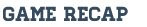 Down 7-14 at the half, Linden struggled to find any offense in the 2nd half and gave the ball away too many times against a playoff worthy opponent. Next week is the Football Team Home Opener of the new Stadium at Claude Cranston Field. Hope you can make it out to catch the Eagles take on the Mustangs of Clio, Thursday, August 30, 7:00pm.